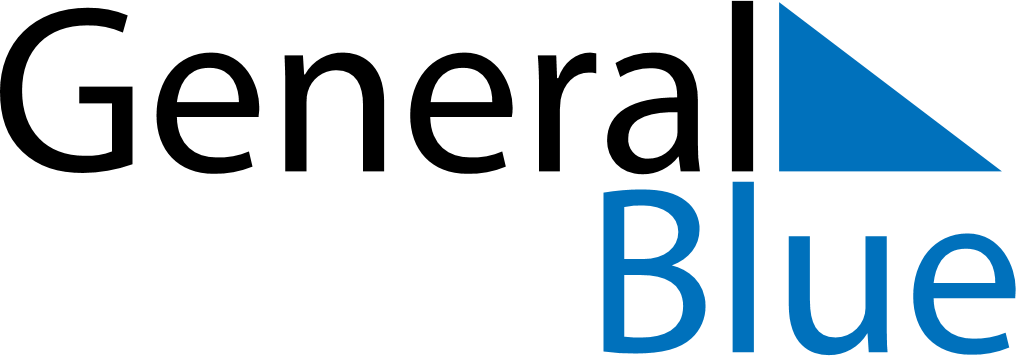 November 2029November 2029November 2029November 2029Svalbard and Jan MayenSvalbard and Jan MayenSvalbard and Jan MayenMondayTuesdayWednesdayThursdayFridaySaturdaySaturdaySunday1233456789101011Father’s Day121314151617171819202122232424252627282930